Семейные формы устройства детей,оставшихся без попечения родителей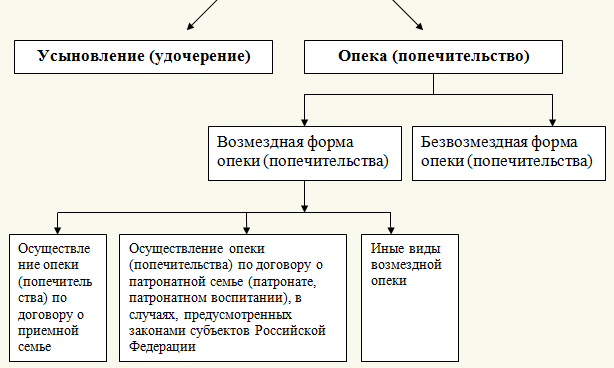 Опека - форма устройства малолетних граждан (не достигших возраста четырнадцати лет несовершеннолетних граждан), при которой назначенные органом опеки и попечительства граждане (опекуны) являются законными представителями подопечных и совершают от их имени и в их интересах все юридически значимые действия;Попечительство - форма устройства несовершеннолетних граждан в возрасте от четырнадцати до восемнадцати лет, при которой назначенные органом опеки и попечительства граждане (попечители) обязаны оказывать несовершеннолетним подопечным содействие в осуществлении их прав и исполнении обязанностей, охранять несовершеннолетних подопечных от злоупотреблений со стороны третьих лиц, а также давать согласие совершеннолетним подопечным на совершение ими действий в соответствии со статьей 30 Гражданского кодекса Российской Федерации.Опека (попечительство) над несовершеннолетними устанавливается также в целях их воспитания и образования.Опекун осуществляет контроль за сохранением и использованием имеющегося у несовершеннолетнего ребенка движимого и недвижимого имущества, но сам не имеет права распоряжаться этим имуществом.Устройство детей под опеку (попечительство) не влечет за собой возникновения между приемными родителями и приемными детьми алиментных и наследственных правоотношений, вытекающих из законодательства Российской Федерации.Обязанности по опеке и попечительству исполняются безвозмездно. Орган опеки и попечительства, исходя из интересов подопечного, вправе заключить с опекуном или попечителем договор об осуществлении опеки или попечительства на возмездных условиях (в том числе по договору о приемной семье либо в случаях, предусмотренных законами субъектов Российской Федерации, по договору о патронатной семье (патронате, патронатном воспитании).Создание приемной семьиПриемной семьей признается опека или попечительство над ребенком или детьми, которые осуществляются по договору о приемной семье, заключаемому между органом опеки и попечительства и приемными родителями или приемным родителем (супругами или отдельными гражданами, желающими взять детей на воспитание), на срок, указанный в этом договоре.К отношениям, возникающим из договора о приемной семье, применяются правила гражданского законодательства о возмездном оказании услуг.В данном случае не может быть заключен трудовой договор. Приемными родителями могут быть супруги, а также отдельные граждане, желающие принять ребенка или детей на воспитание.Лица, не состоящие в браке между собой, не могут быть приемными родителями одного и того же ребенка.Приемные родители по отношению к принятому на воспитание ребенку или детям осуществляют права и исполняют обязанности опекуна или попечителя и несут ответственность за неисполнение или ненадлежащее исполнение возложенных на них обязанностей.Количество детей в приемной семье, включая родных и усыновленных детей, не превышает, как правило, 8 человек.Размер вознаграждения, причитающегося приемным родителям, размер денежных средств на содержание каждого ребенка, а также меры социальной поддержки, предоставляемые приемной семье в зависимости от количества принятых на воспитание детей, определяются договором о приемной семье в соответствии с законами субъектов Российской Федерации.Основанием для заключения договора о приемной семье являются заявление лиц (лица) о передаче им на воспитание конкретного ребенка, которое представляется в орган опеки и попечительства по месту жительства (нахождения) ребенка, и акт органа опеки и попечительства о назначении указанных лиц (лица) опекунами или попечителями.Ребенок (дети), переданный в приемную семью, сохраняет право на причитающиеся ему алименты, пенсию (по случаю потери кормильца, инвалидности) и другие социальные выплаты и компенсации.Размер вознаграждения, причитающегося приемным родителям, размер денежных средств на содержание каждого ребенка, а также меры социальной поддержки, предоставляемые приемной семье в зависимости от количества принятых на воспитание детей, определяются договором о приемной семье в соответствии с законами субъектов Российской Федерации.Договор о приемной семье прекращается по основаниям, предусмотренным гражданским законодательством для прекращения обязательств, а также в связи с прекращением опеки или попечительства.Приемные родители вправе отказаться от исполнения договора о приемной семье при наличии уважительных причин (болезнь, изменение семейного или имущественного положения, отсутствие взаимопонимания с ребенком или детьми, наличие конфликтных отношений между детьми и другие).Орган опеки и попечительства вправе отказаться от исполнения договора о приемной семье в случае возникновения в приемной семье неблагоприятных условий для содержания, воспитания и образования ребенка или детей, возвращения ребенка или детей родителям либо усыновления ребенка или детей.Если основанием для расторжения договора о приемной семье послужило существенное нарушение договора одной из сторон по ее вине, другая сторона вправе требовать возмещения убытков, причиненных расторжением этого договора.Усыновление (удочерение) является приоритетной формой устройства ребенка на воспитание в семью, при которой юридически устанавливаются родственные связи между ребенком и человеком или супружеской парой, не являющимися его родными отцом и матерью. Все права и обязанности усыновленного ребенка приравниваются к правам и обязанностям родных детей.Временная передача детей в семьиОрганизации для детей-сирот и детей, оставшихся без попечения родителей, вправе осуществлять временную передачу детей в семьи граждан (на период каникул, выходных или нерабочих праздничных дней и в иных случаях).Временная передача детей в семьи граждан не является формой устройства ребенка в семью и осуществляется в интересах детей в целях обеспечения их воспитания и гармоничного развития.Срок временного пребывания ребенка (детей) в семье гражданина не может превышать 3 месяцев.При наличии документально подтвержденных исключительных обстоятельств (выезд на отдых в пределах территории Российской Федерации, каникулы, прохождение курса лечения и иные случаи) срок временного пребывания ребенка (детей) в семье гражданина может быть увеличен с письменного согласия органа опеки и попечительства по месту нахождения организации для детей-сирот и детей, оставшихся без попечения родителей, если такое увеличение срока не нарушает прав и законных интересов ребенка (детей). При этом непрерывный срок временного пребывания ребенка (детей) в семье гражданина не может превышать 6 месяцев.Возраст, с которого возможна временная передача ребенка в семьи граждан, определяется организацией для детей-сирот, исходя из интересов и потребностей конкретного ребенка.При подборе семьи гражданина для конкретного ребенка, определении длительности периодов и сроков его пребывания в семье учитывается пожелание ребенка.Учет пожелания ребенка, достигшего 10 лет, обязателен, за исключением случаев, когда это противоречит его интересам.Дети, являющиеся братьями и сестрами, находящиеся в одной организации для детей-сирот и детей, оставшихся без попечения родителей, временно передаются в семью гражданина вместе, за исключением случаев, когда по медицинским показаниям или по желанию самих детей это невозможно.Временная передача детей осуществляется в семьи совершеннолетних граждан, постоянно проживающих на территории Российской Федерации, за исключением:лиц, признанных судом недееспособными или ограниченно дееспособными;лиц, лишенных по суду родительских прав или ограниченных в родительских правах;бывших усыновителей, если усыновление отменено судом по их вине;лиц, отстраненных от обязанностей опекуна (попечителя) за ненадлежащее выполнение возложенных на него законом обязанностей;лиц, имеющих или имевших судимость, подвергающихся или подвергавшихся уголовному преследованию (за исключением лиц, уголовное преследование в отношении которых прекращено по реабилитирующим основаниям) за преступления против жизни и здоровья, свободы, чести и достоинства личности (за исключением незаконного помещения в психиатрический стационар, клеветы и оскорбления), половой неприкосновенности и половой свободы личности, против семьи и несовершеннолетних, здоровья населения и общественной нравственности, против общественной безопасности, а также лиц, имеющих неснятую или непогашенную судимость за тяжкие или особо тяжкие преступлениялиц, имеющих инфекционные заболевания в открытой форме или психические заболевания, больных наркоманией, токсикоманией, алкоголизмом;лиц, не имеющих постоянного места жительства на территории Российской Федерации.Гражданин, желающий получить заключение органа опеки и попечительства о возможности временной передачи ребенка (детей) в свою семью, представляет в орган опеки и попечительства по месту своего жительства или пребывания соответствующее заявление и следующие документы:а) копия паспорта или иного документа, удостоверяющего личность (с предъявлением оригинала);б) справка органов внутренних дел, подтверждающая отсутствие у гражданина судимости за умышленное преступление против жизни и здоровья граждан;г) справка лечебно-профилактического учреждения об отсутствии у гражданина заболеваний, либо медицинское заключение по форме 164/у-96 (медицинское заключение по результатам освидетельствования гражданина, желающего усыновить, принять под опеку (попечительство) ребенка или стать приемным родителем), выданное лечебно-профилактическим учреждением.В случае если гражданином не были представлены самостоятельно документы, предусмотренные подпунктом "в", указанные документы запрашиваются органом опеки и попечительства в соответствующих уполномоченных органах посредством межведомственного информационного взаимодействия.Документ, указанный в подпункте "б", принимается органом опеки и попечительства в течение 1 года с даты выдачи, документ, указанный в подпункте "г", - в течение 6 месяцев с даты выдачи.Кроме указанных документов гражданин вправе представить иные документы, свидетельствующие о наличии у него необходимых знаний и навыков в воспитании детей, в том числе документы об образовании, о профессиональной деятельности, прохождении программ подготовки кандидатов в опекуны или попечители.В случае личного обращения в орган опеки и попечительства гражданин при подаче заявления должен предъявить паспорт или иной документ, удостоверяющий его личность. В случае если гражданином не был представлен самостоятельно документ, предусмотренный подпунктом "б", указанный документ запрашивается органом опеки и попечительства в соответствующих уполномоченных органах посредством межведомственного информационного взаимодействия. Для направления запросов о предоставлении этого документа гражданин обязан предоставить в орган опеки и попечительства сведения, предоставление которых необходимо в соответствии с законодательством Российской Федерации для получения этих документов.Орган опеки и попечительства в течение 5 рабочих дней со дня получения документов:проводит проверку представленных документов и устанавливает отсутствие обстоятельств, препятствующих назначению его опекуном (попечителем);проводит обследование условий жизни гражданина и его семьи в целях оценки жилищно-бытовых условий гражданина, отношений, сложившихся между членами семьи гражданина, и оформляет акт обследования условий жизни гражданина. В случае представления документов с использованием федеральной государственной информационной системы "Единый портал государственных и муниципальных услуг (функций)" и регионального портала государственных и муниципальных услуг (функций), официального сайта органа опеки и попечительства в информационно-телекоммуникационной сети "Интернет" либо через должностных лиц многофункциональных центров предоставления государственных и муниципальных услуг, с которыми у органа опеки и попечительства заключены соглашения о взаимодействии, гражданином представляются сотруднику органа опеки и попечительства оригиналы указанных документов. Отсутствие в органе опеки и попечительства оригиналов документов на момент оформления заключения о возможности временной передачи ребенка (детей) в семью гражданина является основанием для отказа в выдаче заключения о возможности временной передачи ребенка (детей) в семью гражданина;оформляет заключение о возможности временной передачи ребенка (детей) в семью гражданина, которое действительно в течение 2 лет со дня его подписания, или письменный отказ в его выдаче с указанием причин отказа.В случае если при проведении обследования условий жизни гражданина выявлены обстоятельства, которые создают или могут создать угрозу жизни и здоровью ребенка, его физическому и нравственному развитию либо нарушают или могут нарушать его права и охраняемые законом интересы, орган опеки и попечительства вправе дополнительно в письменной форме запросить у гражданина:а) копии документов, подтверждающих право пользования или право собственности гражданина на жилое помещение, в котором будет временно находиться ребенок;б) справку лечебно-профилактического учреждения об отсутствии у совместно проживающих с гражданином членов его семьи инфекционных заболеваний в открытой форме, психических расстройств и расстройств поведения до прекращения диспансерного наблюдения. Вместо справки члены семьи гражданина могут представить медицинское заключение по форме 164/у-96, выданное лечебно-профилактическим учреждением. Указанные документы принимаются органом опеки и попечительства в течение 6 месяцев с даты их выдачи;в) выписку из домовой (поквартирной) книги или иной документ, содержащий сведения о проживающих совместно с гражданином совершеннолетних и несовершеннолетних членах его семьи.В случае если гражданином не были представлены самостоятельно документы, предусмотренные подпунктом "в", указанные документы запрашиваются органом опеки и попечительства в соответствующих уполномоченных органах посредством межведомственного информационного взаимодействия.В случае если жилое помещение по месту жительства гражданина не является благоустроенным применительно к условиям соответствующего населенного пункта либо пребывание ребенка в указанном жилом помещении создает угрозу его здоровью, физическому и нравственному развитию, орган опеки и попечительства по месту жительства гражданина вправе оформить заключение о возможности временной передачи ребенка гражданину без пребывания в указанном жилом помещении.При этом гражданин может:брать ребенка в дневные часы в соответствии с распорядком дня организации для детей-сирот и детей, оставшихся без попечения родителей;выехать с ребенком на отдых (оздоровление) с размещением на территории объектов санаторно-курортного лечения и отдыха, лечебно-оздоровительного, физкультурно-спортивного и иного назначения с предъявлением туристической путевки в организацию для детей-сирот и детей, оставшихся без попечения родителей;пребывать с ребенком в жилом помещении, не являющемся местом жительства гражданина.Акт обследования условий жизни гражданина и письменный отказ в выдаче заключения органа опеки и попечительства о возможности временной передачи ребенка в семью гражданина могут быть обжалованы в судебном порядке.Вместе с заключением о возможности временной передачи ребенка (детей) в семью гражданина (об отказе в выдаче заключения) заявителю возвращаются документы и разъясняется порядок обжалования соответствующего заключения. Копии указанных документов хранятся в органе опеки и попечительства.Гражданин, желающий временно принять ребенка в свою семью, представляет в организацию для детей-сирот и детей, оставшихся без попечения родителей, следующие документы:заявление о временной передаче ребенка (детей) в свою семью (в свободной форме);копия паспорта или иного документа, удостоверяющего личность (с предъявлением оригинала);заключение органа опеки и попечительства по месту жительства гражданина о возможности временной передачи ребенка в семью гражданина или имеющееся у гражданина заключение о возможности гражданина быть усыновителем, опекуном или попечителем, выданное этим органом в установленном порядке;согласие совместно проживающих с гражданином совершеннолетних, а также несовершеннолетних, достигших 10-летнего возраста членов его семьи на временную передачу ребенка (детей) в семью гражданина, выраженное в письменной форме.Решение о временной передаче ребенка (детей) в семью гражданина или об отказе в такой передаче принимается руководителем организации для детей-сирот и детей, оставшихся без попечения родителей, в течение 7 дней со дня представления гражданином документовПередача ребенка в семью гражданина не допускается, если:это противоречит желанию ребенка, либо может создать угрозу жизни и здоровью ребенка, его физическому и нравственному развитию, либо нарушает его права и охраняемые законом интересы;выявлены факты совместного проживания с гражданином, в семью которого временно передается ребенок, родителей этого ребенка, лишенных родительских прав или ограниченных в родительских правах (кроме случаев, когда родителям, родительские права которых ограничены судом, разрешены контакты с ребенком (детьми) в порядке, установленном законодательством Российской Федерации).Организация для детей-сирот и детей, оставшихся без попечения родителей, вправе оказывать детям и гражданам, в семьи которых они временно передаются, услуги по социальному, медицинскому, психологическому и (или) педагогическому сопровождению.Гражданин, в семью которого временно передан ребенок, не вправе:осуществлять вывоз ребенка за пределы территории Российской Федерации;оставлять ребенка под надзором третьих лиц (физических и (или) юридических лиц), кроме случаев помещения ребенка в медицинскую организацию для оказания срочной медицинской помощи или в соответствующие подразделения органов внутренних дел.Гражданин, в семью которого временно передан ребенок, обязан:нести ответственность за жизнь и здоровье ребенка в период его временного пребывания в семье;получить письменное согласие организации для детей-сирот и детей, оставшихся без попечения родителей, в случае перемены места нахождения ребенка;предоставить ребенку возможность связываться с руководителем или сотрудниками организации для детей-сирот и детей, оставшихся без попечения родителей, и (или) органом опеки и попечительства по месту нахождения организации для детей-сирот и детей, оставшихся без попечения родителей, либо по месту временного пребывания в семье гражданина;по окончании установленного срока временной передачи в семью незамедлительно возвратить ребенка в организацию для детей-сирот и детей, оставшихся без попечения родителей; в течение 1 дня информировать организацию для детей-сирот и детей, оставшихся без попечения родителей, о возникновении ситуации, угрожающей жизни и (или) здоровью ребенка, а также о заболевании ребенка, получении им травмы, о помещении ребенка в медицинскую организацию для оказания срочной медицинской помощи или в соответствующие подразделения органов внутренних дел. 